For Testing Center Use Only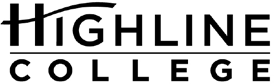 Received Started Finished Sent Picked UpTesting Support for FacultyPlease send or bring all tests to the Placement & Testing Center in Building 1, M/S 1-1 or email to: testingcenter@highline.eduPlease attach this form to the testing materials and return at least 24 hours in advance of students’ expected arrival. Please tell students to bring picture identification.NOTE: Please put the expiration date in the “Do not test past this date” box.Is this test timed?:Yes  No	Time Allowed-please include accommodated time in total Hours: Minutes: Please select items the students are allowed to use:Open BookNotesCalculatorSpecial Instructions:ComputerDictionaryScantron FormElectronic DictionaryHow do you want the test returned?DayTimesDate test is to be taken.Do not test past this date.Monday8:00 AM to 5:00 PMTuesday8:00 AM to 5:00 PMWednesday8:00 AM to 5:00 PMThursday8:00 AM to 5:00 PMFriday8:00 AM to 1:00 PMI will pick them up.Please send them to me through campus mail.	Mailstop: 	Please scan and email to me.Email:Faculty signature: 	Date	